Department of Education and TrainingHigher Education and Skills GroupParticipation, Inclusion and Regional Engagement — Branch MemoTO:		ACFE Board		ACFE Regional Councils		Adult education institutions		Peak bodies and key stakeholders		PIRE Branch staffRegistered Learn Local providers — ALL FROM:	Joanne Favretto, A/Director — Participation, Inclusion and Regional Engagement BranchDATE:		25 / 06 / 2019SUBJECT: 	A-Frame Exchange Webinar Series showcasing A-Frames delivering innovative training programsActionsTo participate in the Webinar Series interested registered Learn Local providers can participate in the webinars by registering themselves through the registration links provided below.The webinars will be conducted between 15 July and 26 August 2019 at 12:00 – 12:45 pm.A-Frame Exchange Webinar Series A series of four themed webinars will be conducted by Inner Melbourne VET cluster on behalf of the ACFE Board and the Department between 15 July and 26 August 2019. The Webinar Series aims to promote A-Frames delivering innovative pre-accredited training programs to meet the learning needs of educationally disadvantaged learners.The webinar themes with embedded registration links and scheduled timings are as follows:For further information kindly contact Penny Vakakis T: 03 9686 2354 or E: pvakakis@imvc.com.au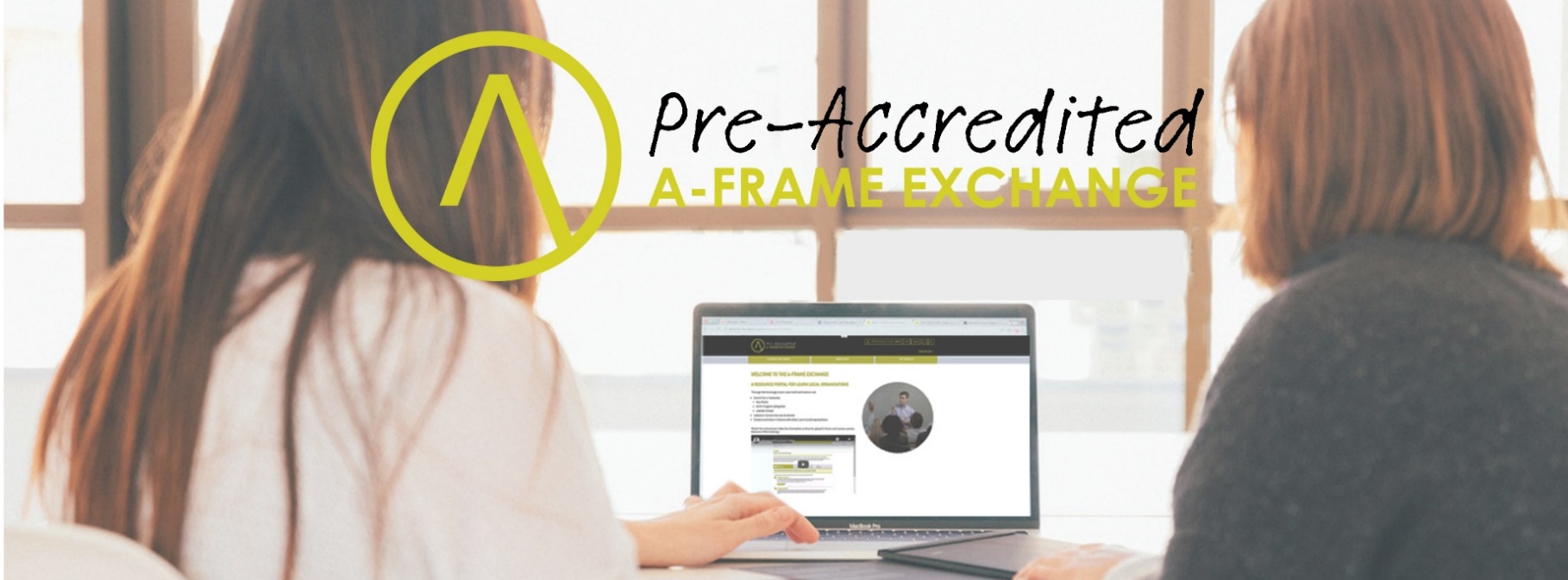 WEBINAR SERIESThis year we are excited to deliver four themed webinars aimed at promoting A- frames delivering innovative responses to meeting the learning needs of educationally disadvantaged learners.  The webinars are also an opportunity to increase knowledge sharing within the sector and support professional development. To join the webinar you must have the following operating system requirements:OS: Windows 7 and up/Mac OSX 10.7 and upVideo camera, integrated or externalMicrophone, integrated or externalBrowser: Chrome 29 or newer, Firefox 27 or newer, Safari 7.1 or newer (Mac only), Internet Explorer 11 or newerDetails on webinar themes and registration information is available in the table below:For any enquiries please contact Penny Vakakis T: 03 9686 2354 or E: pvakakis@imvc.com.auWebinar Themes and Registration linksDateTimeTechnology15 July 201912:00 pm -12:45 pmRetail Industry Immersion12 August 201912:00 pm -12:45 pmEmployment and Literacy/Numeracy Skills6 August 201912:00 pm -12:45 pmWomen’s Financial Well-being26 August 201912:00 pm -12:45 pmWebinar ThemePresenter and DescriptionDate and TimeTechnologyDescription: This webinar is designed to highlight A-frames on digital literacy with information on technological advancements like Drones and Robots, to gain a better understanding on how computers work.Presenters: Robyn Coslovich Dandenong Neighbourhood Community and Learning CentreTeresa MitchellWarragul Community House   Registration link:http://technologywebinar.floktu.com/15 July, 201912:00pm-12:45pmEmployment and Literacy/Numeracy SkillsDescription: This webinar is designed to highlight A-frames to improve:  digital literacy; employability skills; and literacy and numeracy skills for CALD learnersPresenters: Alex Thomas/Jenny GherxiAMES  AustraliaJosephine BoffaJesuit Social Services/Jesuit Community CollegeRegistration link:http://employmentandliteracynumeracyskillswebinar.floktu.com/ 06 August, 2019 12:00pm-12:45pmRetail Industry Immersion ProgramsDescription: This webinar is designed to highlight A-frames for learners returning to the workforce or looking to take initial steps towards entering the retail industry. Presenters: Nadine MulquinyPRACE (Preston Reservoir Adult Community Education)Vicki ColtmanBallarat Neighbourhood Centre IncRegistration link: http://industryimmersionprogramswebinar.floktu.com/12 August, 201912:00pm-12:45pmWomen’s Financial Wellbeing Description: This webinar is designed to highlight a new initiative suitable for female learners who may be experiencing family violence or trauma seeking to develop confidence and skills in financial literacy.Presenters: Branka StevanovicComm Unity Plus Services Ltd Nina BekkerCIRE Services IncRegistration link:https://sara-womensleadershipemploymentandfinancialwell-.floktu.com/26 August 201912:00pm-12:45pm